Открытый урок (дистанционное обучение)ФИО учителя:ФИО учителя:ФИО учителя:Кузнецова Е. В.Кузнецова Е. В.Кузнецова Е. В.Кузнецова Е. В.Предмет/Класс:Предмет/Класс:Предмет/Класс:Русский язык 4 классРусский язык 4 классРусский язык 4 классРусский язык 4 классНомер урокаНомер урокаНомер урока26262626Раздел:Раздел:Раздел:2. Ценности2. Ценности2. Ценности2. ЦенностиТема урока:Тема урока:Тема урока: Склонение имен существительных. Знания Склонение имен существительных. Знания Склонение имен существительных. Знания Склонение имен существительных. ЗнанияЦель урока:Цель урока:Цель урока:4.3.8.2  определять род, число, падеж и склонение имен существительных, изменять их по падежам4.3.8.2  определять род, число, падеж и склонение имен существительных, изменять их по падежам4.3.8.2  определять род, число, падеж и склонение имен существительных, изменять их по падежам4.3.8.2  определять род, число, падеж и склонение имен существительных, изменять их по падежамКритерии оценивания:Критерии оценивания:Критерии оценивания:Учащиеся смогут вспомнить вопросы и предлоги косвенных падежей; определить падеж имен существительных, определить род и число имен существительных, склонять имена существительные/ определять падеж.Учащиеся смогут вспомнить вопросы и предлоги косвенных падежей; определить падеж имен существительных, определить род и число имен существительных, склонять имена существительные/ определять падеж.Учащиеся смогут вспомнить вопросы и предлоги косвенных падежей; определить падеж имен существительных, определить род и число имен существительных, склонять имена существительные/ определять падеж.Учащиеся смогут вспомнить вопросы и предлоги косвенных падежей; определить падеж имен существительных, определить род и число имен существительных, склонять имена существительные/ определять падеж.Ход урокаХод урокаХод урокаХод урокаХод урокаХод урокаХод урокаВремя Этапы урокаЗадания Задания Цель заданияОценивание Ресурсы 2 минутыОрганизация  Доброе утро!Сегодняшний урок я хочу начать со слов одного мудреца, который сказал:Когда я слышу – я забываю.Когда я вижу – я запоминаю.Когда я делаю – я понимаю.К чему призывают слова мудреца?(Как можно больше работать, применяя знания)ЗАПОМНИ!Знания, которые не пополняются ежедневно, убивают с каждым днём!Именно рассуждения о знаниях, умениях их применять являются нашей лексической темой, а выполнение заданий с применением знаний, помогут нам в достижении цели урока.Минутка чистописанияГонись не за золотом, а за знаниями.Что знаем?Что умеем?В минутке чистописания найти существительные, определить их постоянные признаки и число.Чтобы определить тему урока, посмотри на слайд.О чём говорят вам эти буквы?И., Р., Д., В., Т., П.Правильно, это названия падежей в русском языке. Их шесть.И.п. – именительный падежР.п. – родительный падежД.п. – дательный падежВ.п. – винительный падежТ.п. – творительный падежП.п. – предложный падежСквозная тема «Ценности».Тема нашего урока «Склонение имен существительных.»-Ты сможешь:- Определять род, число, падеж и склонение имен существительных, изменять их по падежам.Доброе утро!Сегодняшний урок я хочу начать со слов одного мудреца, который сказал:Когда я слышу – я забываю.Когда я вижу – я запоминаю.Когда я делаю – я понимаю.К чему призывают слова мудреца?(Как можно больше работать, применяя знания)ЗАПОМНИ!Знания, которые не пополняются ежедневно, убивают с каждым днём!Именно рассуждения о знаниях, умениях их применять являются нашей лексической темой, а выполнение заданий с применением знаний, помогут нам в достижении цели урока.Минутка чистописанияГонись не за золотом, а за знаниями.Что знаем?Что умеем?В минутке чистописания найти существительные, определить их постоянные признаки и число.Чтобы определить тему урока, посмотри на слайд.О чём говорят вам эти буквы?И., Р., Д., В., Т., П.Правильно, это названия падежей в русском языке. Их шесть.И.п. – именительный падежР.п. – родительный падежД.п. – дательный падежВ.п. – винительный падежТ.п. – творительный падежП.п. – предложный падежСквозная тема «Ценности».Тема нашего урока «Склонение имен существительных.»-Ты сможешь:- Определять род, число, падеж и склонение имен существительных, изменять их по падежам.Что должны повторитьПостоянные и один из непостоянных признаков имени существительного10 бальная системаПрезентация страница № 1Слайды 2Слайд 3Слайд 48 минутНовая тема Объяснение темы посредством цифровых ресурсовСегодня мы познакомимся с рассказом Ы. Алтынсарина «Садовые деревья». - Прочитаю вам рассказ.Рано утром, в погожий летний день, один господин со своим сыном прогуливался по саду. Они осматривали посаженные цветы и деревья.-Почему это дерево растёт прямо, а вот это дерево растёт почему-то криво? – спросил сын.  - Причина, сын мой, та, что за этим деревом при его росте ухаживали, срезали криво растущие ветки, а за тем деревом не было ухода, и оно росло само по себе, - ответил отец.- Если так, то, оказывается, большая польза бывает от ухода, - сказал сын.- Нет сомнения, милый мой, в том, что в уходе есть большая польза, - ответил отец. – Это и тебе может послужить наукой. Ты ведь тоже похож на молодое дерево, за тобой также нужен уход. Если я, поправляя твои ошибки, буду тебя учить хорошему, а ты, слушаясь меня, будешь исполнять мои советы, то ты будешь расти правдивым, хорошим человеком; если же ты будешь расти без присмотра, то тоже будешь похож на это кривое дерево, - закончил отец- Почему текст так назван?- Автор сравнивает детей с молодыми деревьями, растущими в саду. Человеку необходимы советы от старших, потому что на этих советах учится следующее поколение.- Выполним задание к этому упражнению. - Посмотри внимательно на экран. - Определи род и число выделенных слов: дерево- ср.р., ед.ч.; отец – м.р., ед.ч.; польза – ж.р., ед.ч.- Давай вспомним, что такое склонение?Склонение – это изменение имён существительных по падежам.- Что кроме падежных вопросов и окончаний помогает определить падеж имени существительного? Рассмотри таблицу, сделай вывод.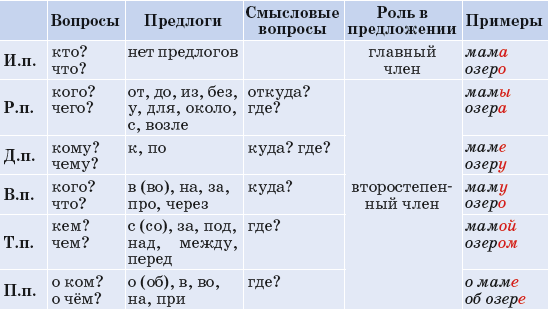 Молодец, определить падеж имени существительного помогают не только вопросы падежей и окончания, но и предлоги, смысловые вопросы и какую роль в предложении они выполняют. ФИЗМИНУТКАОбъяснение темы посредством цифровых ресурсовСегодня мы познакомимся с рассказом Ы. Алтынсарина «Садовые деревья». - Прочитаю вам рассказ.Рано утром, в погожий летний день, один господин со своим сыном прогуливался по саду. Они осматривали посаженные цветы и деревья.-Почему это дерево растёт прямо, а вот это дерево растёт почему-то криво? – спросил сын.  - Причина, сын мой, та, что за этим деревом при его росте ухаживали, срезали криво растущие ветки, а за тем деревом не было ухода, и оно росло само по себе, - ответил отец.- Если так, то, оказывается, большая польза бывает от ухода, - сказал сын.- Нет сомнения, милый мой, в том, что в уходе есть большая польза, - ответил отец. – Это и тебе может послужить наукой. Ты ведь тоже похож на молодое дерево, за тобой также нужен уход. Если я, поправляя твои ошибки, буду тебя учить хорошему, а ты, слушаясь меня, будешь исполнять мои советы, то ты будешь расти правдивым, хорошим человеком; если же ты будешь расти без присмотра, то тоже будешь похож на это кривое дерево, - закончил отец- Почему текст так назван?- Автор сравнивает детей с молодыми деревьями, растущими в саду. Человеку необходимы советы от старших, потому что на этих советах учится следующее поколение.- Выполним задание к этому упражнению. - Посмотри внимательно на экран. - Определи род и число выделенных слов: дерево- ср.р., ед.ч.; отец – м.р., ед.ч.; польза – ж.р., ед.ч.- Давай вспомним, что такое склонение?Склонение – это изменение имён существительных по падежам.- Что кроме падежных вопросов и окончаний помогает определить падеж имени существительного? Рассмотри таблицу, сделай вывод.Молодец, определить падеж имени существительного помогают не только вопросы падежей и окончания, но и предлоги, смысловые вопросы и какую роль в предложении они выполняют. ФИЗМИНУТКАЧему должны научитьсяОтвечать на вопросы, определять род, число имён существительных, делать выводы по теме урока: определить падеж имени существительного помогают вопросы, окончания, предлоги, смысловые вопросы и роль в предложении.Слайд 4Слайд 5Слайд 6Слайды 7-8 Слайд 9Слайд 108 минутПрактика  Самостоятельная работа стр. 70 упр.4.Определи падеж существительного  Что помогло  правильно определить падеж имени существительного? Самостоятельная работа стр. 70 упр.4.Определи падеж существительного  Что помогло  правильно определить падеж имени существительного?Как приминяют на практикеУчащиеся самостоятельно склоняют имена существительные женского, мужского и среднего родов, определяют падеж имени существительного и вопросы.Критерии, дескрипторыСлайды 11-12Слайд 13Слайды 14-152минутыЗакреплениеДавай ещё раз повторим, то о чём говорили на уроке, выполнив задание: «Заверши фразу»В русском языке … падежей. Начальная форма существительных – это … падеж. Остальные падежи …. Чтобы определить падеж существительного …. ЗАПОМНИ!Учение – основа знаний.Знания – основа жизни!Домашняя работа – стр. 69 упр.3, выполни письменно задание про учителя и отправь мне.Давай ещё раз повторим, то о чём говорили на уроке, выполнив задание: «Заверши фразу»В русском языке … падежей. Начальная форма существительных – это … падеж. Остальные падежи …. Чтобы определить падеж существительного …. ЗАПОМНИ!Учение – основа знаний.Знания – основа жизни!Домашняя работа – стр. 69 упр.3, выполни письменно задание про учителя и отправь мне.Усвоил ли темуЗакрепление Подведение итогов Слайд 16